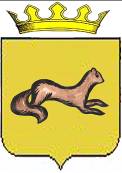 КОНТРОЛЬНО-СЧЕТНЫЙ ОРГАН ОБОЯНСКОГО РАЙОНАКУРСКОЙ ОБЛАСТИ306230, Курская обл., г. Обоянь, ул. Шмидта д.6, kso4616@rambler.ruЗАКЛЮЧЕНИЕ №84по результатам финансово-экономической экспертизы проекта постановления Администрации Обоянского района Курской области «О внесении изменений в муниципальную программу муниципального района «Обоянский район» Курской области «Повышение эффективности управления финансами в Обоянском районе Курской области на 2015-2017 годы», утвержденную постановлением Администрации Обоянского района Курской области от 26.02.2015 №168.»».  г. Обоянь                                                                                                 29 декабря 2015 г.Основания для проведения экспертно-аналитического мероприятия: Федеральный Закон от 07 февраля 2011 г. № 6-ФЗ «Об общих принципах организации и деятельности контрольно-счетных органов субъектов Российской Федерации и муниципальных образований», Решение Представительного Собрания Обоянского района Курской области от 29 марта 2013 г. № 2/23-II «О создании Контрольно-счетного органа Обоянского района Курской области и об утверждении Положения о Контрольно-счетном органе Обоянского района Курской области», Приказ №7 от 05.10.2015 г. «О внесении изменений в приказ №28 от 31.12.2014 г. «Об утверждении плана деятельности Контрольно-счетного органа Обоянского района Курской области на 2015 год», Приказ председателя Контрольно-счетного органа Обоянского района Курской области №28 от 28.12.2015 г. «О проведении экспертизы проекта Постановления Администрации Обоянского района Курской области «О внесении изменений в муниципальную программу муниципального района «Обоянский район» Курской области «Повышение эффективности управления финансами в Обоянском районе Курской области на 2015-2017 годы», утвержденную постановлением Администрации Обоянского района Курской области от 26.02.2015 №168.»». Цель экспертно-аналитического мероприятия: Проведение экспертизы проекта Постановления Администрации Обоянского района Курской области «О внесении изменений в муниципальную программу муниципального района «Обоянский район» Курской области «Повышение эффективности управления финансами в Обоянском районе Курской области на 2015-2017 годы»».Предмет экспертно-аналитического мероприятия: Проект Постановления Администрации Обоянского района Курской области «О внесении изменений в муниципальную программу муниципального района «Обоянский район» Курской области «Повышение эффективности управления финансами в Обоянском районе Курской области на 2015-2017 годы»».Срок проведения: с 28.12.2015 года по 29.12.2015 года. Исполнители экспертно-аналитического мероприятия: Председатель Контрольно-счетного органа Обоянского района Курской области – Шеверев Сергей Николаевич.Ведущий инспектор Контрольно-счетного органа Обоянского района Курской области - Климова Любовь Вячеславовна.Общие сведения об объекте экспертизы:Проект постановления Администрации Обоянского района Курской области «О внесении изменений в муниципальную программу муниципального района «Обоянский район» Курской области «Повышение эффективности управления финансами в Обоянском районе Курской области на 2015-2017 годы»», направлен в Контрольно-счетный орган Обоянского района Курской области ответственным исполнителем – Финансово–экономическим управлением Администрации Обоянского района Курской области 28.12.2015 года (сопроводительное письмо №171 от 28.12.2015 года).В ходе проведения экспертизы выявлено:Проект постановления Администрации Обоянского района Курской области «О внесении изменений в муниципальную программу муниципального района «Обоянский район» Курской области «Повышение эффективности управления финансами в Обоянском районе Курской области на 2015-2017 годы»», разработан в соответствии с п.1 ст.15 Федерального Закона РФ от 06.10.2003 №131-ФЗ «Об общих принципах организации местного самоуправления в Российской Федерации», постановлением Администрации Обоянского района Курской области от 16.12.2014 №911 (с внесенными дополнениями) «Об утверждении Перечня муниципальных программ муниципального района «Обоянский район» Курской области», постановлением Главы Обоянского района Курской области от 08.10.2013 №166 «Об утверждении методических указаний по разработке и реализации муниципальных программ муниципального района «Обоянский район» Курской области на 2014 год и на плановый период 2015 и 2016 годов».Представленная для экспертизы муниципальная программа предполагает внести изменения в следующие подпрограммы:1. «Управление муниципальной программой и обеспечение условий реализации в Обоянском районе Курской области на 2015-2017 годы»». В соответствии с Решением Представительного собрания Обоянского района Курской области от 14.12.2015 г. №15/65-III «О внесении изменений и дополнений в решение Представительного Собрания Обоянского района Курской области от 26.12.2014 №5/15-III «О бюджете муниципального района «Обоянский район» Курской области на 2015 год и на плановый период 2016 и 2017 годов» объем бюджетных ассигнований на 2015 год предусмотренных по ЦСР 1400000 «Муниципальная программа «Повышение эффективности управления финансами в Обоянском районе Курской области на 2015-2017 годы»», составляет 12814,6 тыс. руб., в тоже время в представленном проекте Постановления, общая сумма бюджетных ассигнований для реализации мероприятий муниципальной программы, в соответствии с Приложением №4, предусмотрена в объеме 12814,7 тыс. руб. Подпрограмма «Управление муниципальной программой и обеспечение условий реализации в Обоянском районе Курской области на 2015-2017 годы» муниципальной программы муниципального района «Обоянский район» Курской области «Повышение эффективности управления финансами в Обоянском районе Курской области на 2015-2017 годы»».В соответствии с Решением Представительного собрания Обоянского района Курской области от 14.12.2015 г. №15/65-III «О внесении изменений и дополнений в решение Представительного Собрания Обоянского района Курской области от 26.12.2014 №5/15-III «О бюджете муниципального района «Обоянский район» Курской области на 2015 год и на плановый период 2016 и 2017 годов» объем бюджетных ассигнований на 2015 год предусмотренных по ЦСР 1430000 «Подпрограмма «Управление муниципальной программой и обеспечение условий реализации в Обоянском районе Курской области на 2015-2017 годы» муниципальной программы муниципального района «Обоянский район» Курской области «Повышение эффективности управления финансами в Обоянском районе Курской области на 2015-2017 годы»», составляет 1250,7 тыс. руб., что соответствует представленному проекту Постановления, предусматривающему утверждение общего объема бюджетных ассигнований для реализации мероприятий муниципальной подпрограммы также, в сумме 1250,7 тыс. руб.Выводы.Контрольно-счетный орган Обоянского района Курской области предлагает Администрации Обоянского района Курской области учесть замечания, изложенные в настоящем экспертном заключении.Председатель Контрольно-счетного органаОбоянского района Курской области                                                        С. Н. Шеверев 